INDICAÇÃO Nº 8042/2017Sugere ao Poder Executivo Municipal repinturas de solo, de “PARE” na Rua Peru, 278 e 298, no bairro Sartori.Excelentíssimo Senhor Prefeito Municipal, Nos termos do Art. 108 do Regimento Interno desta Casa de Leis, dirijo-me a Vossa Excelência para sugerir que, por intermédio do Setor competente, seja executada repinturas de solo de “PARE” na Rua Peru, na altura dos nº 278 e 298, no bairro Sartori, neste município. Justificativa:Conforme reivindicação de munícipes, este vereador solicita repinturas de solo, faixas de “PARE” no local descrito acima, uma vez que o fluxo de veículos e pessoas é muito intenso nessa via. Muitos pedestres atravessam no lugar, o que pode vir a provocar acidentes de trânsito e outras ocorrências.Plenário “Dr. Tancredo Neves”, em 20/10/2017.Edivaldo Silva MeiraVereador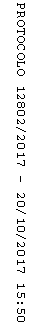 